INDICAÇÃO Nº                                 ASSUNTO: Solicita a manutenção e limpeza no entorno do Estádio Guido Gaboardi no Núcleo Residencial Afonso Zupardo conforme esclarece.                              Senhor Presidente:                              CONSIDERANDO que moradores vieram até este vereador solicitar com urgência a limpeza do mato em torno do Estádio Guido Gaboardi, os mesmos não conseguem frequentar por conta do mato que invade também a pracinha existente próxima ao local.  INDICO, nos termos   do   Regimento   Interno desta Casa de Leis, diretamente ao Sr.  Prefeito Municipal, que se digne S.Exa. Verificar a necessidade de virem a ser realizados serviços de limpeza do mato, bem como a devida manutenção, no entorno do Estádio “Guido Gaboardi”, no Núcleo Residencial “Afonso Zupardo”, a fim de se atenderem a diversos pedidos dos moradores próximos ao local, os quais estão descontentes com o seu estado de conservação.A presente solicitação justifica-se tendo em vista a existência do mato alto no referido local, o que tem gerado reclamações por parte dos moradores vizinhos, os quais alegam estarem surgindo no local ratos e aranhas e outros animais peçonhentos que invadem suas residências.SALA DAS SESSÕES, 03 de abril de 2019AILTON FUMACHIVereador-PR/Presidente da Câmara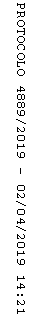 